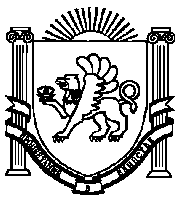 РЕСПУБЛИКА  КРЫМНИЖНЕГОРСКИЙ РАЙОННИЖНЕГОРСКИЙ  СЕЛЬСКИЙ  СОВЕТР Е Ш Е Н И Е45-й внеочередной сессии 2-го созыва «06» октября  2023 г                                       № 174                     	пгт. НижнегорскийО рассмотрении протеста прокурора Нижнегорского района на Регламент Нижнегорского сельского совета Нижнегорского района Республики Крым, утвержденный решением 2 сессии 1 созыва Нижнегорского сельского совета Нижнегорского района Республики Крым от 08.10.2014 № 12.	Рассмотрев протест прокурора Нижнегорского района на Регламент Нижнегорского сельского совета Нижнегорского района Республики Крым, утвержденный решением 2 сессии 1 созыва Нижнегорского сельского совета Нижнегорского района Республики Крым от 08.10.2014 № 12, руководствуясь Федеральным законом от 06.10.2003 № 131-ФЗ «Об общих принципах организации местного самоуправления в Российской Федерации», Уставом муниципального образования Нижнегорское сельское поселение Нижнегорского района Республики Крым, Нижнегорский сельский советРЕШИЛ:Внести в Регламент Нижнегорского сельского совета Нижнегорского района Республики Крым, утвержденный решением Нижнегорского сельского совета Нижнегорского района Республики Крым от 08.10.2014 № 12 (далее – Регламент) следующие изменения:Часть 5 статьи 9 Регламента изложить в следующей редакции:«Очередные сессии созываются председателем Совета по мере необходимости, но не реже одного раза в три месяца. Время созыва, место проведения очередной сессии, а также вопросы, вносимые на рассмотрение сессии, доводятся до сведения депутатов не позднее пяти календарных дней до дня проведения сессии.»;Часть 6 ст. 9 Регламента изложить в следующей редакции:«Внеочередные сессии созываются по инициативе председателя Совета, депутатов в количестве не менее одной трети от установленного числа депутатов Совета.Время созыва, место проведения внеочередной сессии Совета, вопросы, вносимые на рассмотрение сессии, доводятся до сведения депутатов не позднее одного дня до дня проведения сессии.»;Настоящее решение подлежит обнародованию на информационных стендах Нижнегорского сельского поселения и на официальном сайте администрации Нижнегорского сельского поселения в сети «Интернет» https://nizhnegorskij.admonline.ru/ и вступает в силу со дня его обнародования.Председатель Нижнегорского сельского совета                                                         С.В. Юрченко 